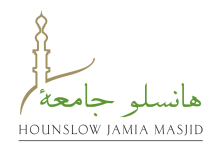 HOUNSLOW JAMIA MASJID & ISLAMIC CENTRE367 Wellington Road South Hounslow, Middlesex, TW4 5HUTel: 02085700938 Fax: 02085723445Funeral Fund Membership Application FormName: ___________________________________________________________________Address: _________________________________________________________________Post Code: ____________________________ Date of Birth:  _______________________ Phone Number: ________________________ Mobile Number: _____________________Email: ______________________________________________________________Members of family (living under same address):-I hereby declare that all the information provided above is correct and up to date. I have read and agree to the rules outlined below. I also declare that no one named on this form is suffering from a serious or terminal illness and give permission to my GP to release any relevant information as requested.        (Tick)                                                                                                           GP Name: _________________________________________________________________
Address of GP:_____________________________________________________________ Post Code:                                          Phone Number:Signature: __________________                              Date: _________________Office Use Only:Form Receiving Date: __________________          Receipt Number:__________________   Total amount: _________________           Trustee Signature: _______________________ Form Approval Date: ______________     Trustee Signature: _____________________HOUNSLOW JAMIA MASJID AND ISLAMIC CENTRE FUNERAL FUND – TERMS & CONDITIONSThe Hounslow Jamia Masjid & Islamic Centre Funeral Fund (HJMFF) is pleased to offer funeral plans for all Muslims who reside within the constitutional boroughs of Hounslow. The HJMFF service shall make all relevant arrangements for undertaking of the funeral. Before you become a member please read & agree to the terms and conditions set by the HJMFF as per below:1. Anyone that is diagnosed critically ill prior to membership shall not be covered by the funeral fund. 2. If in the unlikely event you are diagnosed critically ill or anyone on the membership, it is the responsibility of the primary family member to notify the HJMFF of changes.3. Please note the membership shall become void if you do not notify us of the above.4. The term Family Member means a group consisting of two parents and their children living together as a unit, at the same address. 5. Children of the Primary account holder over the age of 18 are covered. If they are unmarried and living at the same address.6. Any member of the household that is over the age of 18 apart from the primary family member and his/her partner shall require a separate membership.7. Any additional costs for the funeral e.g. flowers upgrade, casket etc shall not be paid for by the HJMFF.8. The annual membership fee shall be taken out on the joining date of the month you cover commenced. For example if you started your membership on the 10th January 2015 your second year’s annual membership shall be deducted from your account on 10th January 2016. Please note your funeral fund membership shall become void if not renewed 3 weeks post renewal date9. Please note relevant funds should be in the account on this date as failure to pay shall incur an administration cost and may void the membership.10. The funds shall be placed in a trust of which the trustees have sole responsibility in investing and distributing to the best of their knowledge. 11. The HJMFF reserves the right to amend or change any part of the agreement i.e. cost of the annual membership, terms & conditions. Prior notification shall be given. Similarly, HJMFF shall have absolute discretion upon whether to accept the application for membership of an applicant.12. The HJMFF may terminate the membership of any member without notice and with immediate effect in the event that a member either (a) commits a serious breach of the terms and conditions hereby stipulated or (b) if circumstances deem it essential – full explanation can be provided upon request13. The membership can be cancelled at any time by contacting the HJMFF and filling a cancellation form (form 106/C). Please note that no refunds shall be given if you decide to do this.14. In case of death it will be the responsibility of the family to inform the management of HJMFF. The HJMFF will make arrangements with the HJM Funeral Director to take care of the funeral.15. The HJMFF will pay for all cost associated with Burial and Funeral expenses as per costs incurred within the constitutional boroughs of Hounslow.16. In case of a death abroad, the amount paid shall be equal to the cost of burial and funeral as per point 15 above.17. If two monthly payments are missed Membership may be terminated. However, if such a member wishes to resume membership, a re-joining fee together with any arrears shall be payable before reinstatement of the membership.  Your details may be used to advise you of specific Mosque related activities of benefitHOUNSLOW JAMIA MASJID & ISLAMIC CENTRE367 Wellington Road South Hounslow, Middlesex, TW4 5HUTel: 02085700938 Fax: 02085723445Funeral Fund Fee Schedule Effective 1st September 2019Single Cover Joining Fee: £10.00Monthly Subscription Fee: £4.00Family Cover Joining Fee: £15.00Monthly Subscription Fee: £7.50.REQUEST FOR STANDING ORDERSTANDING ORDERThe Manager____________________________________________________________________________Bank/Building Society Address:_________________________________________________________________ Post Code:____________ Please pay the sum of £__________on_______________ and monthly thereafter to account in the name ofHounslow Jamia Masjid & Islamic Centre.                                             BARCLAYS Bank Plc, Sort Cod:          20-42-73Account No:    23827429     My Account Name: ________________________________My Account No: _______________________________My Address: ________________________________________________________Post Code: _________________Signature:_________________________________             Date:____________________________   Please ensure reference of Hounslow Jamia Masjid_______________________ Signature: __________________S.NoName Date of BirthRelationship to member1234